Divadelní spolek a T. J. Sokol Lázně Toušeňsi Vás dovolují pozvat v rámci  Vítání 149. lázeňského léta  a připomínek 700. výročí narození Karla IV.na premiéru nového nastudování historické féerieVáclava DragounaTOUŠEŇSKÁ RŮŽE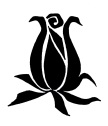 v neděli 19. června 2016ve 20 hodinv  Parku profesora Procházky v Lázních ToušeniRežie  Filip MüllerHrají  Lenka Francová, Bc. Jan Freudl, Mgr. Jana Freudlová, Jan Havelka, Ing. Luboš Jakub, Veronika Kozáková, Anna Lisová, Ondřej Menoušek, Ing. Dušan Müller, Michaela Špačková, Mgr. Vojtěch ZítaVstupné dobrovolné